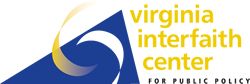 2017 Annual Meeting and Awards Celebration Dec. 7, 2017 – Annual Meeting begins at 5:30 p.m., Social Time at 6 p.m. and Dinner and Program at 7:00 p.m.  Visionary Sponsor -- $5,000   Top program recognition, logo on screen, one table (for 8), public recognition at the event, social media promotion, full-page program ad.Witness Sponsor -- $2,500   Program recognition, logo on screen, six tickets to the event, social media promotion, ½ page program ad.Justice Sponsor -- $1,000   Program recognition, logo on screen, four tickets to the event, social media promotion, program list.Advocate Sponsor -- $500   Program recognition, two tickets to the event, social media promotion, program list.TABLE HOSTING:Host a Table -- $700 ($750 after Nov. 17)   Introduce your friends and community to VICPP!  Bring new and old friends to share this special evening. Fill a table of 8 for $700 and receive a reduced price on tickets for your guests.  Please list your guests on back.)Yes, I want to sponsor Virginia Interfaith Center’s Dinner and Awards Celebration!Organization/Business or Faith Community (as you would like it listed in the program):Contact Name:_________________________________________________________________________Contact Phone:__________________________________  Contact email:__________________________Level of Support (Check one):___ Visionary Sponsor -- $5,000			___Justice Sponsor -- $1,000___Witness Sponsor -- $2,500			___Advocate Sponsor -- $500___Table Host -- $700___Additional tickets beyond sponsorship/table hosting @$100 each:_________________  Discounted and free tickets are available for those who want to come but can’t afford to do so without help.TOTAL:_______________	_____ Check is enclosed (Call 804-643-2474 for invoice or credit card payment)[SPONSORS: Please email an electronic logo and ad to Neill@virginiainterfaithcenter.org.]Please reply by November 29 to let us know you’d like to sponsor the event or host a table.Table Guests:Please send VICPP the names of your attendees as soon as possible, or by November 29. Include first and last names, phone and email for each guest if possible.Table recognized as_____________________________________________________________Virginia Interfaith Center for Public Policy, 1716 E Franklin, Richmond, VA   23223  (804) 643-2474Guest first/last nameGuest emailGuest PhoneNeeds VegetarianNeeds KosherNeeds HalalOther special food needs1.2.3.4.5.6.7.8.